ВНИМАНИЕ!Учащиеся 9, 11 классов и их родители!!!Приглашаем выпускников 9, 11 классов 2017 годана обучение по СПЕЦИАЛЬНОСТИ«Конструирование, моделирование и технология швейных изделий»форма обучения – очнаясрок обучения – 3г. 10мес. (после 9 классов), 2г. 10мес. (после 11 классов)квалификация – технолог-конструкторВы хотите овладеть грамотой создания стильного образа? Желаете познать приёмы гармонизации костюма?У Вас есть способ достижения этих целей!Следует пройти курс обучения в Алтайской академии гостеприимствапо специальности «Конструирование, моделирование и технология швейных изделий».Это одна из лучших школ Алтайского края в области проектирования одежды.Закончив это учебное заведение с квалификацией «технолог-конструктор»,Вы получаете возможность стать специалистом в области индустрии моды.Если Вы креативны и трудолюбивы, то академия поможет подняться на профессиональную высоту.Специальность является универсальной и содержит в себе три крупных направления:Конструирование одежды – совокупность технических приёмов построения чертежей путём развёртки поверхности фигуры человека с учётом прибавок на модные формы моделей одежды любой сложности.Моделирование одежды – процесс разработки и преобразования эскизных предложений новых форм костюма в объёмно-пространственные структуры швейных изделий.Технология швейных изделий – процесс изготовления одежды: способы обработки срезов деталей кроя, методы их соединения и влажно-теплового формования с учётом физико-механических свойств ткани.Дополнительно ПРОВОДИМ НАБОРучащихся средних общеобразовательных школ в возрасте 13-16 летв профильные (лицейские) классы по специальности «Конструирование, моделирование и технология швейных изделий»в ШКОЛУ ЭКСПЕРИМЕНТАЛЬНОГО МОДЕЛИРОВАНИЯ ОДЕЖДЫ (начальные навыки макетирования, формообразования, декорирования ткани и костюма)в МОДЕЛЬНУЮ ШКОЛУ (сценическое дефиле, основы стилистики и визажа)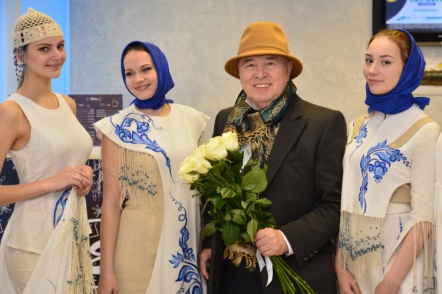 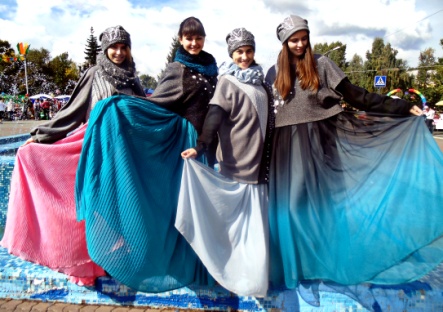 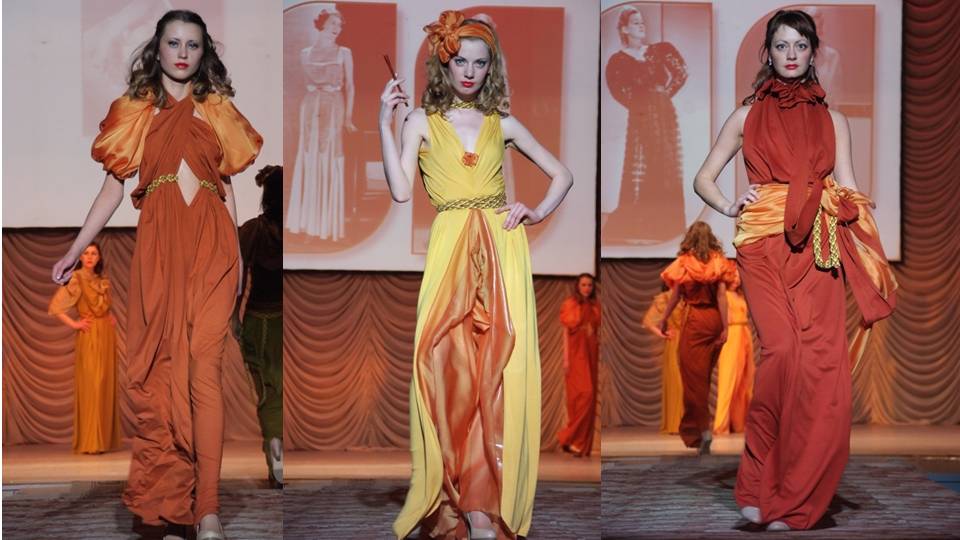 Студентам выплачивается государственная и социальная стипендии.Иногородним предоставляется ОБЩЕЖИТИЕ.656050, Алтайский край, г.Барнаул, ул. Юрина, 170 (корпус 1), тел./факс (3852) 40-02-85, 40-37-82Проезд: до остановки «Парк Юбилейный»автобусами № 17, 24, троллейбусами № 6, 7, маршрутными такси № 144, 54, 11.Отделение дизайна костюма: 656023, г.Барнаул, ул.Г.Титова, 8 (корпус 3), тел./факс (3852) 33-49-74E-mail: altay-ag@mail.ru, academy@altag.ru,   Сайт: www.altag.ruВыписка из УЧЕБНОГО ПЛАНАСпециальность:29.02.04 «Конструирование, моделирование и технология швейных изделий»Квалификация: технолог-конструкторОбразовательный уровень: базовый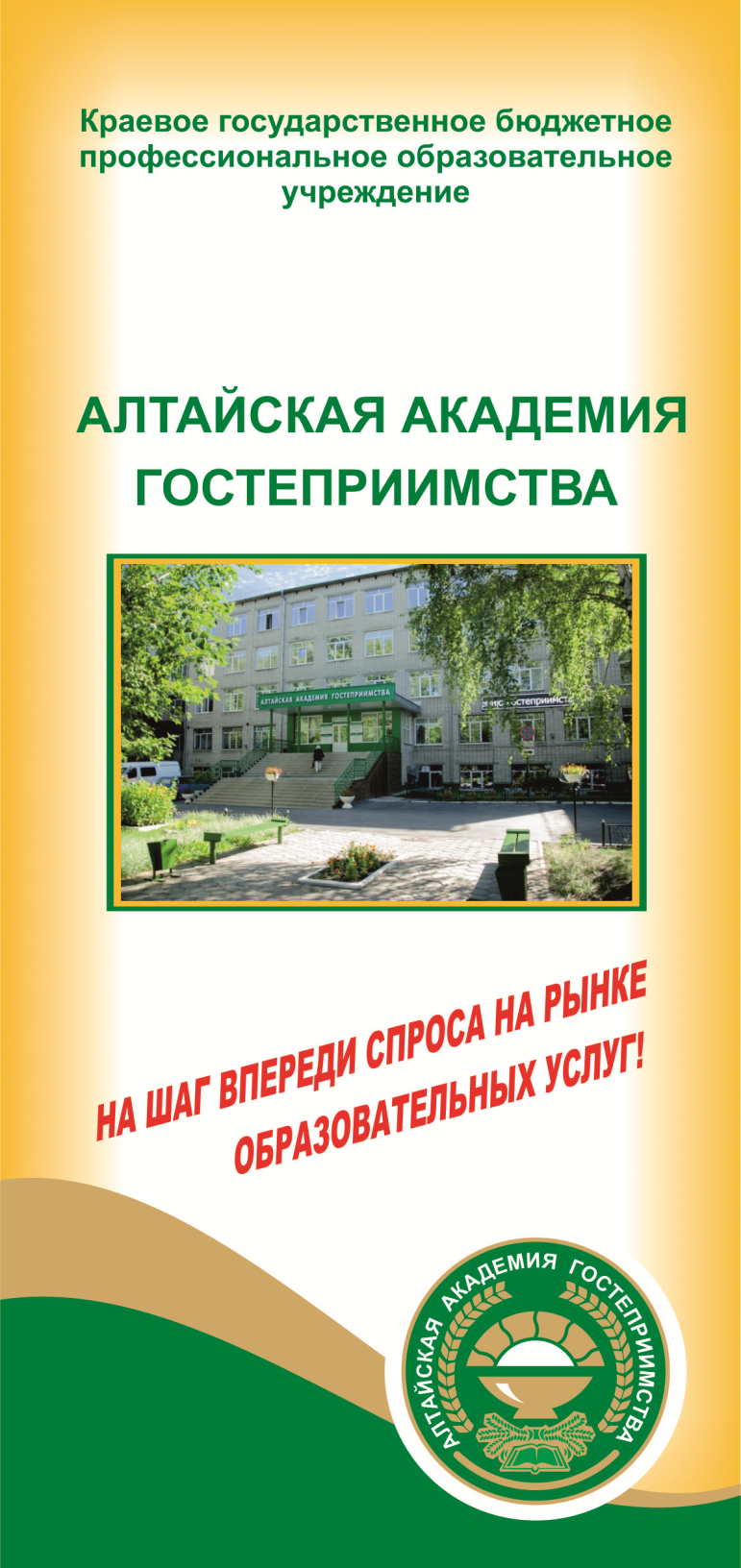 КГБПОУ «Алтайская академия гостеприимства»Лицензия от 26.11.2014 г. серия 22 Л01 № 0001225, рег. № 451Свидетельство о государственной аккредитации от 03.12.2014 г. серия 22 А03 № 0000013, рег. № 580ИндексНаименование циклов, дисциплин, профессиональных модулей, междисциплинарных курсовОГСЭ.00Общий гуманитарный и социально-экономический циклОГСЭ.01Основы философииОГСЭ.02ИсторияОГСЭ.03Иностранный языкОГСЭ.04Физическая культураЕН.00Математический и общий естественнонаучный циклЕН.01МатематикаЕН.02Экологические основы природопользованияЕН.03Информационные технологии в профессиональной деятельностиП.00Профессиональный циклОП.00Общепрофессиональные дисциплиныОП.01Инженерная графикаОП.02Метрология, стандартизация и подтверждение качестваОП.03МатериаловедениеОП.04Спецрисунок и художественная графикаОП.05История стилей в костюмеОП.06Правовое и документационное обеспечение профессион. деятельностиОП.07Безопасность жизнедеятельностиВ.ОП.08Основы предпринимательской деятельностиВ.ОП.09ЦветоведениеВ.ОП.10Декор костюмаВ.ОП.11Проектная графикаПМ.00Профессиональные модулиПМ.01Моделирование швейных изделийМДК.01.01Основы художественного оформления швейного изделияУП.01Учебная практика в учебной мастерскойПП.01Производственная практика на швейном предприятииПМ.02Конструирование швейных изделийМДК.02.01Теоретические основы конструирования швейных изделийМДК.02.02Методы конструктивного моделирования швейных изделийУП.02Учебная практика в учебной мастерскойПП.02Производственная практика на швейном предприятииПМ.03Подготовка и организация технологических процессов на швейном производствеМДК.03.01Основы обработки различных видов одеждыУП.03Учебная практика в учебной мастерскойПП.03Производственная практика на швейном предприятииПМ.04Организация работы специализированного подразделения швейного производства и управление еюМДК.04.01Основы управления работами специализированного подразделения швейного производстваУП.04Учебная практика в учебной мастерскойПП.04Производственная практика на швейном предприятииПМ.05Выполнение работ по профессии «Портной»МДК.05.01Изготовление швейных изделийУП.05Учебная практика в учебной мастерскойПП.05Производственная практика на швейном предприятииПДППреддипломная практика